Sommarträning 2013 för F00/01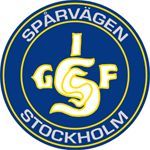 Här nedan följer sommarprogrammet som gäller denna sommar, ni kommer att få tre pass att göra varje vecka. Passen är snabbhet, uthållighet samt koordination + styrka. Delar av passen för snabbhet och uthållighet varierar från vecka till vecka, så håll koll! Ni väljer själva när ni genomför passen men se till att vänta minst 24 timmar emellan. Alla som ska med till Partille tränar inte passen för vecka 27, ni får tillräckligt med träning där ändå. När ni tränar, se till att sträcka på kroppen, bak med axlarna, sug in naveln och spänn bålen. Vid skador eller andra problem som gör att ni inte kan köra programmen, hör av er så får ni andra övningar. Har ni frågor så kan ni alltid höra av er till Amanda via telefon eller mail. Telefon: 073 356 65 79 Mail: amanda.strid@hotmail.com Kör hårt! SNABBHETUppvärmning Jogg 10 minuterRörlighet 5 övningar Plankan 2x30sek vila: 30sek (spänn kroppen, sug in naveln och försök vara så rak som möjligt i kroppen)Höga knän 3x20m, de två första omgångarna med armarna rakt upp. Hälkick 3x20mSidolöpning 1+1x30mSidohopp 1+1x20mKoordinationshopp 1 ben - 1+1x20mKoordinationslopp 3x40m@70-80% av maxfart med gångvilaVecka 266x40m@90% av max med gångvilaVecka 27 4x40m@90% av max med gångvila.4x20m@100% med 1 min vila mellan varje lopp.Vecka 286x60m@90% av max med gångvila. Vecka 293x60m@90% av max med 2min vila mellan varje lopp.4x20m@95% av max med 1min vila mellan varje lopp. 2x10m@100% med 1 min vila mellan varje lopp. Vecka 304x10m@100% med 1 min vila mellan varje lopp. 4x40m@90% av max med gångvila. 2x60m@90% av max med 2 min vila mellan varje lopp. Vecka 318x20@100% med 1 min vila mellan varje lopp. Styrka efter löpningenBenböj 10st (stå axelbrett, spänn bålen, gå ner så långt ni kan utan att kroppen faller framåt, se till att knät är i linje med foten)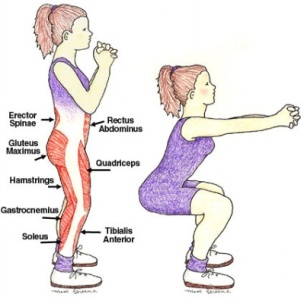 Höftlyft 2x10st (spänn mage och rumpa, pressa upp höften) Ha kontroll, kör långsamt! 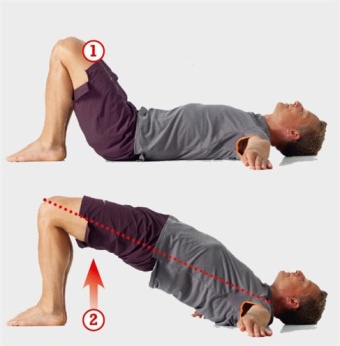 Utfallssteg 2x16st (spänn mage och rygg, gå ner tills knät är i 90 grader)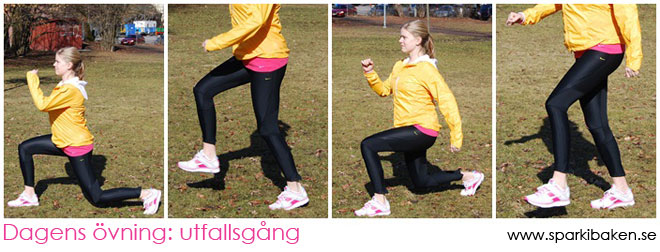 Fällkniv 10st (spänn bålen, jobba med magen, ha gärna armarna rakt upp och inte som på bilden) Ni väljer själva om ni gör alt 1 eller 2. 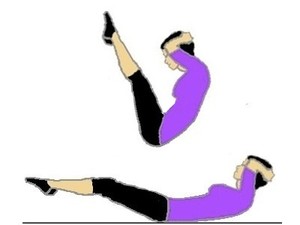 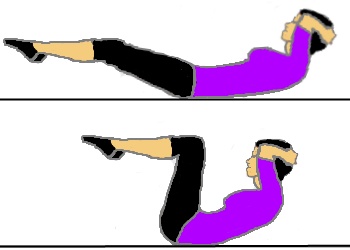 Nedjogg 5 min + stretchUTHÅLLIGHETUppvärmning Jogg 10 minRörlighet 5 övningarPlankan 2x30sek vila: 30sek (spänn kroppen, sug in naveln och försök vara så rak som möjligt i kroppen)Höga knän 2x20mBaklängeslöpning 2x20mKoordintionslopp 3x60m@70% av max med gångvilaVecka 2615min av 15sek@70% av maxfart + 45sek joggVecka 2710min av 15sek@80% av maxfart + 45sek jogg.Vila 5min.5min av 20sek@70% av maxfart + 40sek jogg.Vecka 2810min av 15sek@80% av maxfart + 45sek jogg. Vila 5min. 10min av 20sek@90% av maxfart + 40sek jogg. Vecka 2915min av 15sek@80% av maxfart + 45sek jogg. Vila 5min. 10min av 20sek@90% av maxfart + 40sek jogg.Vecka 3020min av 15sek@80% av maxfart + 45sek jogg. Vecka 3125min av 20sek@90% av maxfart + 40sek jogg. Efter löpningen:Utfallssteg 2x16stTåhävningar 2x20stFällkniv 10stNedjogg 5 min + stretchKOORDINATION + STYRKA(Se till att hålla en så god teknik som möjligt under alla övningar, vila gärna lite emellan övningarna om ni behöver det) Uppvärmning Jogg 10 minRörlighet 5 övningarArmhävningar 10stPlankan 3x30sek vila: 30sek (spänn kroppen, sug in naveln och försök vara så rak som möjligt i kroppen) Höga knän 3x20mHälkick 3x20mSidolöpning 1+1x30mSidohopp 1+1x20mSkridskohopp 10stIndianhopp 2x20mBaklängeslöpning 2x20mBenböj 2x10st (stå axelbrett, spänn bålen, gå ner så långt ni kan utan att kroppen faller framåt, se till att knät är i linje med foten)Enbenböj 2x10st/ben (gå ner så långt du kan men ha fortfarande kontroll på knät)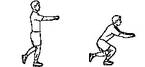 Tåhävningar 2x20st (gå upp och ner på tå, gå så högt du upp du kan)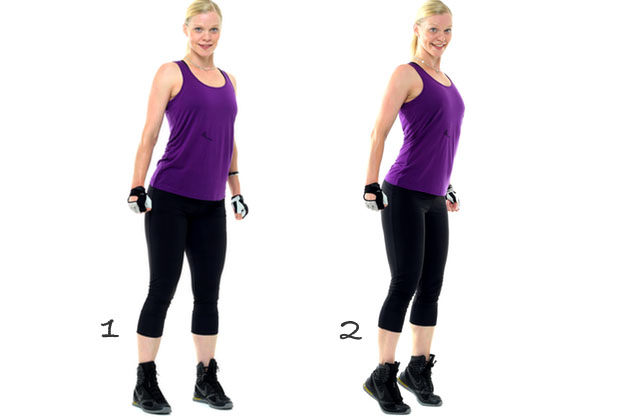 Utfallssteg 2x20st (spänn mage och rygg, gå ner tills knät är i 90 grader)Höftlyft 2x10st(spänn mage och rumpa, pressa upp höften) Ha kontroll, kör långsamt! Burpees 10st (armhävning + upphopp i ett)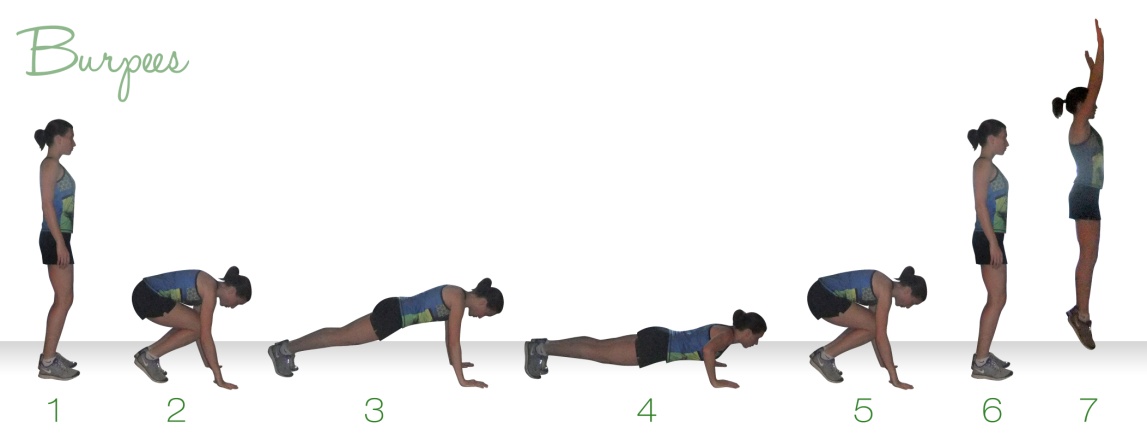 Fällkniv 2x10st (spänn bålen, jobba med magen, ha gärna armarna rakt upp och inte som på bilden) Ni väljer själva om ni gör alt 1 eller 2.Plankan 3x30sek vila:30sek (spänn kroppen, sug in naveln och försök vara så rak som möjligt i kroppen)Stretcha!